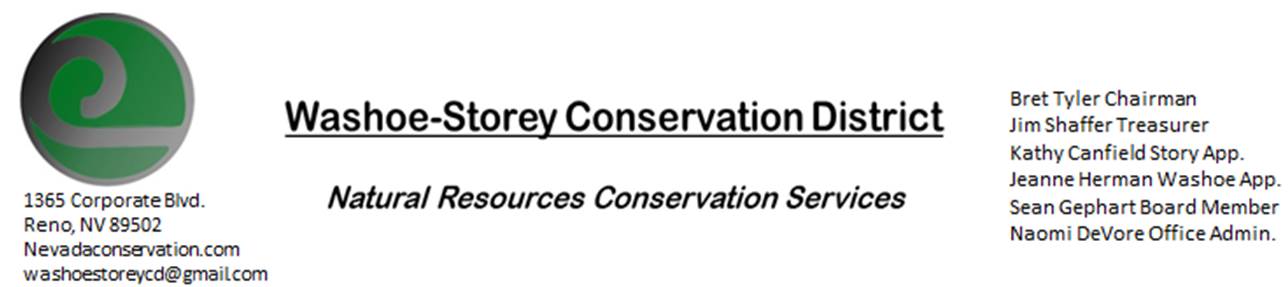 AGENDA 9/13/21The Washoe-Storey Conservation District will hold a public meeting on Monday, September 13, 2021.3:30p.m. The meeting will be held digitally on Google Meet- This is a Public Meetingto participate please send an email RSVP to washoestoreycd@gmail.com by September 12.We are looking forward to meeting in person again soon, At this timeThe NRCS office where we used to hold our meetings is still closed. We are looking for alternatives. The Conservation District will consider and act on the following items unless otherwise noted: I. Call to Order  A.  Introductions, Determination of Board Quorum, and Introduction of Guests   B.  Determination of agenda order – Agenda items may be taken out of order or deleted for lack of time II. Public Comments-Public comment will be allowed at the beginning, after each item on the agenda and prior to the adjournment of every meeting.  Public comment may be limited to three (3) minutes per comment. III. District Projects – For Possible ActionA. Little Washoe Dam- We cannot move forward without participation from Big Ditch Co. and Galena Ditch Co.B. Washoe County Planning Reviews- UpdatesC. Storey County Projects – Rainbow Bend Weed Abatement project updates D. Sage Grouse Projects- UpdatesIV. External Agency Items and Reports – For Possible Action    	 A.  NRCS – Jessica Gwerder– Plans for Local Work group meeting before December with advertisements in local newspapers at least 45 days prior to the meeting     	 B.  DCNR – Melany Aten – Updates      	 C.  WSCWMA- Sean Gephart- Updates               D. NVACD, Adjacent CD- Updates               E.  Partner Biologist- Victoria Cernoch                F. Truckee Meadows Regional Planning Agency- Kathy Canfield- Updates             V. Internal District Issues – For Possible ActionA. Review, Amendment, and Approval of Minutes from previous meeting-B. Financial Reports -Treasurer Jim ShafferTreasurer's Report- Balances and Financial Reports Review  to Approve Annual Budget due  September 30       • Employee Salary- Review and Approve Payment for Employee HoursD. Office Correspondence- Updates  VI. Public Comments-Public comment will be allowed at the beginning, after each item on the agenda and prior to the adjournment of every meeting.  Public comment may be limited to three (3) minutes per comment. VII. Next Scheduled WSCD Board Meeting – (first Monday) October 4VIII. Adjourn – Action 